РОССИЙСКАЯ  ФЕДЕРАЦИЯАМУРСКАЯ  ОБЛАСТЬ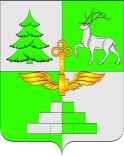 А Д М И Н И С Т Р А Ц И Я   Г О Р О Д А  Т Ы Н Д ЫПОСТАНОВЛЕНИЕ02.10.2019                                                                                         № 2105                                                        г.Тында                                                   Об утверждении долговой политикигорода      Тынды      на      2020 годи плановый период 2021-2022 годов В соответствии со статьей 101 Бюджетного кодекса Российской Федерации, решением Тындинской городской Думы  от 22 декабря  2011 года N 401 "Об утверждении Положения «О бюджетном процессе в городе Тынде», в целях повышения эффективности исполнения городского бюджета, руководствуясь Уставом города Тынды, п о с т а н о в л я е т:
            1. Утвердить    долговую     политику    города    Тынды    на   2020 год   и  плановый период 2021 - 2022 годов (прилагается).
            2. Администрации    города    Тынды     при    исполнении   городского  бюджета    за    2020 год   и плановый  период  2021-2022 годов  обеспечить реализацию   долговой     политики,   указанной    в    пункте   1     настоящего постановления.            3. Постановление Администрации города Тынды от 12.10.2018 №2139 «Об утверждении долговой политики города Тынды на 2019 год и плановый период 2020-2021 годов» признать утратившим силу с 01.01.2020 года.
            4. Контроль   за   исполнением   настоящего   постановления  оставляю  за собой. Мэр города Тынды                                                                     М.В. Михайлова                                    Утверждено                       постановлением                                               Администрации города Тынды                                                      от «02» октября 2019 года № 2105
 
Долговая политика  города Тындына 2020 год и плановый период 2021-2022 годов
          Долговая политика города Тынды на 2020 год и плановый период 2021-2022 годов (далее - Долговая политика) является составной частью бюджетной политики города Тынды и направлена на достижение экономически безопасного уровня муниципального долга.  Под Долговой политикой понимается стратегия управления муниципальными заимствованиями города Тынды, направленная на обеспечение экономически обоснованного объема и структуры муниципального долга города Тынды, минимизацию стоимости его обслуживания, равномерное распределение во времени платежей, связанных с муниципальным долгом города Тынды, а также безусловное соблюдение ограничений, установленных Бюджетным кодексом Российской Федерации.         Необходимость принятия настоящей долговой политики обусловлена  объемом долговых обязательств города Тынды в условиях нестабильной экономической ситуации при сохранении обязанности выполнения социальных расходов в полном объеме.I. Цели и задачи Долговой политики1. Основными целями Долговой политики являются:1) обеспечение экономически обоснованного объема и структуры муниципального долга города Тынды, совершенствование механизмов управления муниципальным долгом города Тынды;2) обеспечение исполнения обязательств по обслуживанию и погашению муниципального долга города Тынды в полном объеме;3) обеспечение минимально возможной стоимости обслуживания долговых обязательств города Тынды;4) соблюдение установленных законодательством ограничений предельного объема муниципального долга города Тынды и расходов на обслуживание муниципального долга города Тынды.2. Основными задачами Долговой политики являются:1) повышение эффективности муниципальных заимствований города Тынды (далее - заимствования);2) оптимизация структуры муниципального долга города Тынды с целью минимизации стоимости его обслуживания;3) соблюдение показателей, установленных программой "Повышение эффективности управления муниципальными финансами  и муниципальным долгом города Тынды на 2015- 2024годы";4) обеспечение взаимосвязи принятия решения о заимствованиях с реальными потребностями городского бюджета в привлечении заемных средств;5) учет информации о муниципальных долговых обязательствах города Тынды и формирование отчетности о муниципальных долговых обязательствах города Тынды;6) повышение прозрачности политики управления муниципальным долгом города Тынды, совершенствование стандартов раскрытия информации о муниципальном долге города Тынды.II. Принципы Долговой политики3. Принципами управления муниципальным долгом города Тынды в рамках Долговой политики являются:1) полнота и своевременность исполнения долговых обязательств города Тынды;2) обеспечение финансирования дефицита городского бюджета путем привлечения ресурсов на финансовых рынках на благоприятных для города Тынды условиях;3) постоянный мониторинг долговой нагрузки на городской бюджет при безусловном соблюдении бюджетных ограничений, установленных Бюджетным кодексом Российской Федерации;4) поддержание безопасного уровня и структуры муниципального долга города Тынды.III. Основные мероприятия по сокращению объемамуниципального долга города Тындыи дефицита городского бюджета4. Основными мероприятиями по сокращению объема муниципального долга города Тынды и дефицита городского бюджета являются:1) поддержание уровня муниципального долга города Тынды  и расходов на его обслуживание на безопасном уровне;2) привлечение заимствований на среднесрочный и долгосрочный периоды на благоприятных для города Тынды условиях в целях оптимизации структуры муниципального долга города Тынды по срокам погашения и равномерного распределения долговой нагрузки на городской бюджет;3) проведение ежегодного анализа объема и состава задолженности, в том числе с точки зрения сроков погашения, стоимости обслуживания заимствований, влияния на общую платежеспособность;4) осуществление мониторинга  соответствия  параметров  муниципального долга города Тынды ограничениям, установленным Бюджетным кодексом Российской Федерации;5) совершенствование практики проведения конкурсных процедур по заключению муниципальных контрактов по открытию кредитных линий в целях финансирования дефицита городского бюджета и (или) погашения долговых обязательств;6) введение моратория на предоставление  муниципальных гарантий города Тынды;7) проведение эффективной политики администрирования налоговых и неналоговых доходов городского бюджета;8) проведение взвешенной, консервативной бюджетной политики в части расходов городского бюджета.IV. Сведения о показателях реализации мероприятийДолговой политики           5.Основные мероприятия Долговой политики направлены на реализацию поставленных целей и задач Долговой политики в целом и позволят обеспечить достижение следующих показателей:V. Условия реализации Долговой политики6. В условиях дефицита собственных доходов и при росте стоимости заемных ресурсов приоритетной задачей Долговой политики остается сохранение сбалансированности городского бюджета независимо от влияния негативных экономических тенденций.7. Важное место в обеспечении долговой устойчивости занимает оценка рисков, возникающих в процессе управления муниципальным долгом:1) риск процентной ставки - вероятность неблагоприятного для городского бюджета изменения стоимости заимствований в зависимости от времени и объема потребности в заемных ресурсах;2) риск рефинансирования - вероятность потерь вследствие невыгодных условий привлечения заимствований на вынужденное рефинансирование уже имеющихся обязательств;3) риск ликвидности - отсутствие в городском бюджете средств для полного исполнения обязательств в срок;8. Основным направлением реализации Долговой политики остаются финансирование дефицита городского бюджета.9. Муниципальные рыночные заимствования в текущем финансовом году и плановом периоде выступают в качестве главных источников финансирования дефицита городского бюджета.10. Преимущества данной формы заимствований обусловлены простой процедурой и высокой скоростью их получения.11.Реализация Долговой политики будет осуществляться в рамках решения ключевых задач по поддержанию умеренной долговой нагрузки и снижению расходов на обслуживание государственного долга, соблюдению показателей и индикаторов, установленных муниципальной программой, на следующих условиях:1) сохранение дефицита городского  бюджета в 2020 году и плановом периоде 2021-2022 годов на уровне не более 10 процентов суммы доходов городского бюджета без учета безвозмездных поступлений в данном периоде (значение показателя может быть превышено на сумму изменения остатков средств городского бюджета);2) обеспечение поэтапного сокращения доли общего объема долговых обязательств города Тынды, в том числе по долговым обязательствам по кредитам, полученным от кредитных организаций;3) минимизация стоимости обслуживания долга;4) гибкое распределение бюджетной нагрузки, связанной с обслуживанием долга, исходя из сроков погашения долговых обязательств.N п/пНаименование показателяЕдиница измерения2020 год2021 год2022 год1234561.Отношение общего объема долговых обязательств города Тынды по кредитам кредитных организаций к доходам города Тынды без учета безвозмездных поступленийпроцент<= 100<=100 <=1002.Доля расходов на обслуживание муниципального долга города Тынды в общем объеме расходов городского бюджета, за исключением расходов, финансируемых за счет субвенцийпроцент<15 <15 <15 3.Наличие просроченных платежей по погашению муниципального долга города Тындыпроцент0004.Наличие просроченных платежей по обслуживанию муниципального долга города Тындыпроцент000